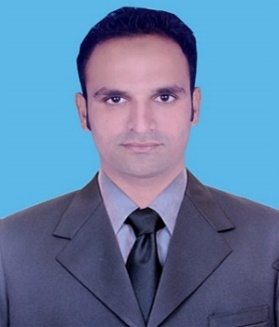 RESUMEMohammad                    HSE ENGINEEREmail ID: Mohammad.375539@2freemail.com PROFILE:I have excellent 6 years of practical experience (4years GCC) in High Rise Building, Infrastructure Civil and Electro Mechanical projects and Oil & Gas project, right from infrastructure level to the completion of the project and strong knowledge to implement the International safety standards OSHAS 18001:99 STANDARD QUALITY ISO 9001:1 at project site.  Hands-on professional with first class academic qualifications Diploma in Civil Engineering, Diploma in Industrial Safety Management), internationally recognized certificates NEBOSH IGC and HABC Level 2 First Aid at work.TECHNICAL SKILLS/ COMPUTER SKILLS:Risk Assessment HSE PlanningJSALegal Compliance ILO standard at worksiteTool Box TalkPTW (Work Permit)Accident/Incident InvestigationPrepare Report for Accident/Incident3rd Party InspectionSite Emergency PlanningTools/Equipment InspectionMS OFFICEEDUCATIONAL QUALIFICATION/TRAINING ATTENDANCE: DIPLOMA (civil Engineering)Diploma In Industrial SafetyNEBOSH (IGC)IOSHCOSHH Training CertifiedHABC Level 2 First Aid At WorkFire Warden Training CompletedWORKING EXPERIENCE:HSE Engineer                                                                                                                                                                Fawaz contracting LLC.                                                                                                                                                  Dubai, UAE08/2014 – 02/2017Building contracting,Project          :        Mamzar Tower(G+42Floor)Consultant   :        KEO International Consultancy          Duration       :        From August,2014 To: December,2014Project	:     Akoya by Damac, Dubailand mudon (3 cluster, G+7Floor), Phase-IClient		:    DamacConsultant	:    ATKINS          Duration        :    From:January,2015  To: May,2015Project	:         Arcade Tower Marina (G+47Floor)                                  Client		:         Arcade Marina Real EstateConsultant	:         Al Ajmi Engineering ConsultancyDuration        :          From: June,2015   To:December,2015Project	:       Akoya by Damac, Dubailand mudon (3 cluster, G+7Floor) , Phase-IIClient		:       Damac   Consultant	:       AECOM / CONINDuration        :       From:January,2016   To: February, 2017HSE ENGINEERPetrofac Oil and gas Co. Ltd                         11/2013 – 07/2014                                                                                                                                                           SAUDI ARABOil & gas refinery projectProject 	 :         Petro Rabigh’s Phase-II Petrochemical expansion projectClient                 :         Saudi Aramco and sumitomo chemical Co Ltd.Duration           :         From: November 2013 to: July 2014HSE OFFICERPetron Civil Engineering Pvt. Ltd                                                                                                                                 KOLKATA, INDIA03/2011 – 07/2013Road & Pipe line Construction                                                                                      Responsibilities:Responsible to implement, Maintain, Monitor and Ensure compliance with the Safety framework & international organization HSE Standard and local legislation. Carry out risk assessments and consider how risks could be reduced  Outline safe operational procedures which identify and take into account all relevant hazards.Carry out regular site safety inspection to check policies and procedures are being properly implemented. Appropriate  safety advise to the Engineers/Supervisors/Labors for maintaining Safe Working Environment on the project site, recommending the suitable Control measures accordingly,Ensure working practices are safe and comply with legislation.Carry out daily site HSE inspection and photographs finding  to eliminate the potential hazard and sending daily reports attached with the snapshot to the HSE Manager/Project Manager,Planning/Implementing/Monitoring and review, the protective and preventive measures are Implemented at sitePrepared  Risk Assessment/Job Hazard Analysis as per activities and requirementsPreparing and submitting monthly HSE report.Conducting weekly supervisors meeting and discuss accident prevention techniques and safety performance.Investigation Project Incident and Accident that result is in “Lost Time Accidents” (LTA) and Investigate of Root Cause of near misses and apprise the superiors   Maintaining records incidents and accidents and produce statistics for managers.Ensuring the PTW are implemented.Preparing  the mock Drill for Emergency purposeEnsuring all the required signage are available in the work placeRecommending for Safety training and 3rd party training  for specific activities/Person Conducting sport TBT and Training for any unsafe act.Ensuring all the 3rd party certificates and permit to work document displayed in the work placePASSPORT DETAILS:Date of Issue =          01-08-2013Date of Expiry =       31-07-2023PERSONAL DETAILS:	Date of Birth	    =                     01-03-1992Marital Status	  =                       MarriedNationality      =	             IndianLanguages Known  =              English, Arabic, Hindi, Bengali, and Urdu  